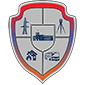 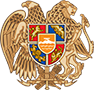 ՀՀ ՔԱՂԱՔԱՇԻՆՈՒԹՅԱՆ, ՏԵԽՆԻԿԱԿԱՆ ԵՎ ՀՐԴԵՀԱՅԻՆ ԱՆՎՏԱՆԳՈՒԹՅԱՆ ՏԵՍՉԱԿԱՆ ՄԱՐՄԻՆԿԱՏԱՐՈՂԱԿԱՆԻ ԳՆԱՀԱՏՈՒՄ2023 ԹՎԱԿԱՆԻ 4-ՐԴ ԵՌԱՄՍՅԱԿԻ ԳՈՐԾՈՒՆԵՈՒԹՅԱՆՀՀ քաղաքաշինության, տեխնիկական և հրդեհային անվտանգության տեսչական մարմնի (այսուհետ՝ Տեսչական մարմին) կատարողականի գնահատումը կատարվել է ղեկավարվելով «Տեսչական մարմինների մասին» 2014 թվականի դեկտեմբերի 17-ի ՀՕ-254-Ն օրենքի 11-րդ հոդվածի պահանջներով, հիմք ընդունելով Հայաստանի Հանրապետության կառավարության 2015 թվականի հունիսի 25-ի «Տեսչական մարմինների գործունեության կատարողականի գնահատման սկզբունքները, չափորոշիչները և կարգը հաստատելու մասին» № 693-Ն որոշմամբ հաստատված չափորոշիչները և հաշվի առնելով Տեսչական մարմնի կառավարման խորհրդի 2019 թվականի դեկտեմբերի 26-ի N 08 որոշմամբ հաստատված «ՀՀ Քաղաքաշինության, տեխնիկական և հրդեհային անվտանգության տեսչական մարմնի տեսչական մարմնի գործունեության կատարողականի գնահատման մեթոդաբանությունը»։  Տեսչական մարմնի կատարողականի գնահատման չափորոշիչներն են՝նպատակի չափորոշիչներ,գործընթացի չափորոշիչներ,արդյունքի չափորոշիչներ։ՆՊԱՏԱԿԻ ՉԱՓՈՐՈՇԻՉՆԵՐՏեսչական մարմնի գործունեության հիմնական նպատակին հասնելու մակարդակը գնահատելու համար յուրաքանչյուր ոլորտի համար վերլուծվել է հաշվետու ժամանակահատվածում տեսչական մարմնի կողմից իրականացված ստուգումների արդյունքում հայտնաբերված խախտումների ընդհանուր կշիռը: Տեսչական մարմնի գործունեության հիմնական նպատակին հասնելու մակարդակի գնահատումը կատարվում է հաշվետու ժամանակահատվածում իրականացված ստուգումների արդյունքում հայտնաբերված խախտումների կշիռների հանրագումարի և վերահսկողության ընթացքում նախատեսված ստուգաթերթերի ընդհանուր կշիռների հանրագումարի հարաբերությամբ։Այսպիսով, 2023 թվականի 4-րդ եռամսյակում Տեսչական մարմնի գործունեության հիմնական նպատակին հասնելու մակարդակը 0․ 24 է։ Տվյալների ուսումնասիրությունից պարզ է դառնում, որ հաշվետու ժամանակաշրջանում իրականացված ստուգումների արդյունքում հայտնաբերված խախտումների ամենացածր ցուցանիշը արձանագրվել է քաղաքաշինության ոլորտում, իսկ ամենաբարձր ցուցանիշը էներգետիկայի ոլորտում։Պատկերն ըստ ոլորտների՝*Պետական և տեղական նշանակության գեոդեզիական և քարտեզագրական աշխատանքների և հողօգտագործման ոլորտում իրականացվող ստուգումները և վերահսկողությունը չեն կարգավորվում «Հայաստանի Հանրապետությունում ստուգումների կազմակերպման և անցկացման մասին» օրենքով․ Վերոգրյալ գործառույթների իրականացումը կարգավորվում է «Հողերի օգտագործման և պահպանման նկատմամբ վերահսկողության մասին», «Գեոդեզիայի և քարտեզագրության մասին» օրենքներով․ ուստի ոլորտի ռիսկային բնագավառներում փոփոխությունների առկայության և գնահատման հաշվարկ չի կատարվել։ Ոլորտի առավել ռիսկային բնագավառներում փոփոխությունների առկայությունը գնահատելու համար վերլուծվել է հաշվետու ժամանակահատվածում Տեսչական մարմնի կողմից ոլորտի առավել ռիսկային բնագավառներում իրականացված ստուգումների արդյունքում հայտնաբերված խախտումների ընդհանուր կշիռը: Ոլորտի առավել ռիսկային բնագավառներում փոփոխությունների առկայությունը գնահատվում է հաշվետու ժամանակահատվածում ոլորտի առավել ռիսկային բնագավառներում իրականացված ստուգումների արդյունքում հայտնաբերված խախտումների կշիռների հանրագումարի և վերահսկողության ընթացքում նախատեսված ստուգաթերթերի ընդհանուր կշիռների հանրագումարի հարաբերությամբ։2023 թվականի 4-րդ եռամսյակում տեսչական մարմնի ռիսկային բնագավառներում փոփոխությունների առկայությունը 0․ 25 է։Տվյալների ուսումնասիրությունից պարզ է դառնում, որ հաշվետու ժամանակաշրջանում առավել բարձր ռիսկային տնտեսավարողների մոտ իրականացված ստուգումների արդյունքում խախտումների ամենացածր ցուցանիշը արձանագրվել է տրանսպորտի ոլորտում՝ բոլոր ստուգումները ավարտվել են տեղեկանքով, իսկ ամենաբարձր ցուցանիշը էներգետիկայի ոլորտում։Պատկերն ըստ ոլորտների՝Ռիսկերի պլանավորման, վերլուծության և գնահատման համար հատկացված ֆինանսական միջոցները և մարդկային ռեսուրսները․2023 թվականի 4-րդ եռամսյակի համար ռիսկերի պլանավորման, վերլուծության և գնահատման համար աշխատանքներն իրականացրել են Ռիսկի գնահատման և վերլուծությունների վարչության հաստիքացուցակով նախատեսված 7 աշխատակիցներից 6-ը՝ մեկ հաստիքը թափուր է դարձել 12.12.2022թ․-ին և դեռևս չի համալրվել։ Ռիսկերի պլանավորման, վերլուծության և գնահատման համար լրացուցիչ ֆինանսական միջոցներ և մարդկային ռեսուրսներ չեն հատկացվել։ Խորհրդատվության, մեթոդական աջակցության և կանխարգելման միջոցների համար հատկացված ֆինանսական միջոցները և մարդկային ռեսուրսները․  Խորհրդատվության, մեթոդական աջակցության և կանխարգելման միջոցառումներն իրականացվել են համապատասխան ոլորտային ստորաբաժանումների, ինչպես նաև իրազեկման, խորհրդատվության և հանրության հետ տարվող աշխատանքների բաժնի աշխատակիցների միջոցով։ Բաժնի 5 հաստիքներից համալրված է 3-ը, բաժնի աշխատանքների իրականացմանը ներգրավված է նաև 1 փորձագետ։Հաշվետու ժամանակաշրջանում ՝Տրվել է մամուլի  7 հաղորդագրություն և իրազեկող 1 նյութ: Կազմակերպվել է Տեսչական ղեկավարի տեղակալների, կառուցվածքային ստորաբաժանման ղեկավարների և մասնագետների կողմից 10 հարցազրույց և պարզաբանումների տրամադրում։Իրականացվել է  թեժ գծով ստացված 65 զանգերի խորհրդատվություն և պարզաբանում։Խորհրդատվություն է տրամադրվել  38 տնտեսավարողի ու քաղաքացու։Սոցիալական գովազդային պաստառներ չեն պատրաստվել ֆինանսական ռեսուրսների բացակայության պատճառով։Խորհրդատվության, մեթոդական աջակցության և կանխարգելման միջոցների համար Տեսչական մարմնի կողմից ֆինանսական լրացուցիչ միջոցներ չեն հատկացվել։ Հայաստանի Հանրապետության կառավարությանը կամ համապատասխան ոլորտների քաղաքականություն մշակող պետական մարմիններին ներկայացված առաջարկների քանակը․Հաշվետու եռամսյակի ավարտի դրությամբ Տեսչական մարմնի կողմից մշակվել է թվով 5 օրենսդրական առաջարկ՝ 5-ն էլ տեխնիկական և հրդեհային անվտանգության ոլորտում․ 3-ը՝ տարեկան ծրագրի շրջանակներում, 2-ը՝ Տեսչական մարմնի նախաձեռնությամբ։2․ ԳՈՐԾԸՆԹԱՑԻ ՉԱՓՈՐՈՇԻՉՆԵՐ2.1) Ըստ անհրաժեշտության իրականացված ստուգումների միջին տևողությունը գնահատելու համար վերլուծվել է հաշվետու ժամանակահատվածում տարեկան ծրագրով չնախատեսված, սակայն Տեսչական մարմնի կողմից իրականացված ստուգումների միջին տևողությունը։2023 թվականի 4-րդ  եռամսյակում տեսչական մարմնի կողմից ըստ անհրաժեշտության իրականացրած ստուգումների միջին տևողությունը 3․54 օր է։ Տվյալների ուսումնասիրությունից պարզ է դառնում, որ հաշվետու ժամանակաշրջանում ըստ անհրաժեշտության իրականացված ստուգումների ընթացքում ստուգման գործընթացի ընդհանուր տևողության նույնական տվյալներ են արձանագրվել  տեխնիկական և հրդեհային անվտանգության և պետական և տեղական նշանակության գեոդեզիական և քարտեզագրական աշխատանքների և հողօգտագործման ոլորտներում։ Իսկ էներգետիկայի և տրանսպորտի ոլորտներում  ըստ անհրաժեշտության չեն իրականացվել։Համեմատական պատկերն ըստ ոլորտների՝2.2) Բարձր ռիսկային տնտեսավարող սուբյեկտներում և ստուգման օբյեկտներում ստուգումների քանակը` ստուգումների ընդհանուր քանակի համեմատությամբ  չափորոշչի գնահատման համար վերլուծվել է բարձր ռիսկային տնտեսավարող սուբյեկտներում և ստուգման օբյեկտներում հաշվետու ժամանակահատվածում կատարված ստուգումների քանակի և Տեսչական մարմնի ստուգումների տարեկան ծրագրում նույն ժամանակահատվածում ընդգրկված և իրականացված ստուգումների քանակի հարաբերությունը։2023 թվականի 4--րդ եռամսյակում բարձր ռիսկային տնտեսավարող սուբյեկտներում և ստուգման օբյեկտներում ստուգումների քանակը` ստուգումների ընդհանուր քանակի համեմատությամբ 0.93 է։ Տվյալների ուսումնասիրությունից պարզ է դառնում, որ հաշվետու ժամանակաշրջանում ստուգումների գերակշիռ մասը նախատեսվել և իրանացվել են առավել բարձր ռիսկայնություն ունեցող տնտեսավարողների մոտ, բացառությամբ տրանսպորտի ոլորտի։Պատկերն ըստ ոլորտների՝2.3) Ստուգումների տարեկան ծրագրում ընդգրկված ստուգումների միջին տևողությունը հաշվարկվել է ստուգումների տարեկան ծրագրով նախատեսված ստուգումների ընդհանուր տևողության և դրանց քանակի հարաբերությամբ։2023 թվականի 4-րդ եռամսյակում ստուգումների տարեկան ծրագրով նախատեսված ստուգումների միջին տևողությունը կազմել է 3․17 օր։ Տվյալների ուսումնասիրությունից պարզ է դառնում, որ հաշվետու ժամանակաշրջանում ստուգումների տարեկան ծրագրով նախատեսված ստուգումների ընթացքում ստուգման գործընթացի ընդհանուր տևողություն ամենամեծ ցուցանիշը արձանագրվել է պետական և տեղական նշանակության գեոդեզիական և քարտեզագրական աշխատանքների և հողօգտագործման ոլորտում, իսկ ամենացածր ցուցանիշները տրանսպորտի ոլորտում։Պատկերն ըստ ոլորտների՝2.4) Ըստ անհրաժեշտության իրականացված ստուգումների ընդհանուր քանակի (որոնց շնորհիվ կանխվել է հանրությանը, շրջակա միջավայրին, ֆիզիկական կամ իրավաբանական անձանց գույքային շահերին, պետությանը սպառնացող էական վնաս կամ ռիսկ) հարաբերակցությունն ըստ անհրաժեշտության իրականացված ստուգումների ընդհանուր քանակին․2023 թվականի 4-րդ եռամսյակում Տեսչական մարմնի կողմից ըստ անհրաժեշտության իրականացված ստուգումների ընդհանուր քանակը (որոնց շնորհիվ կանխվել է հանրությանը, շրջակա միջավայրին, ֆիզիկական կամ իրավաբանական անձանց գույքային շահերին, պետությանը սպառնացող էական վնաս կամ ռիսկ)  0․82 է։Տվյալների ուսումնասիրությունից պարզ է դառնում, որ հաշվետու ժամանակաշրջանում ըստ անհրաժեշտության իրականացված ստուգումների գերակշիռ մասում ստուգման ընթացքում հայտնաբերվել են խախտումներ, հարուցվել են վարչական վարույթներ, ամենաբարձր ցուցանիշը արձանագրվել է տեխնիկական և հրդեհային անվտանգության և պետական և տեղական նշանակության գեոդեզիական և քարտեզագրական աշխատանքների և հողօգտագործման ոլորտներում, էներգետիկայի և տրանսպորտի ոլորտներում ըստ անհրաժեշտության ստուգումներ չեն իրականացվել։Պատկերն ըստ ոլորտների՝2.5) Ստուգման ենթարկված օբյեկտների բավարարվածության աստիճանը տեսչական մարմնի աշխատանքների անաչառությունից, ընթացակարգերի թափանցիկությունից, տեղեկատվության որակից և տեսչական մարմնի ծառայողների արհեստավարժությունից.Չափորոշչի գնահատումը կատարվել է հիմք ընդունելով նշված հարցերի վերաբերյալ ստացված դիմում-բողոքները։ 2023 թվականի 4-րդ եռամսյակում ընթացքում նշված հարցերի վերաբերյալ տեսչական մարմնի դեմ դիմում-բողոքներ չեն ներկայացվել։3․  ԱՐԴՅՈՒՆՔԻ ՉԱՓՈՐՈՇԻՉՆԵՐ3.1) Ստուգումների տարեկան ծրագրում ընդգրկված և ըստ անհրաժեշտության իրականացված ստուգումների քանակական հարաբերությունը.2023 թվականի 4-րդ եռամսյակում ստուգումների տարեկան ծրագրում ընդգրկված և ըստ անհրաժեշտության իրականացված ստուգումների քանակական հարաբերությունը 0․06 է։         Տվյալների ուսումնասիրությունից պարզ է դառնում, որ հաշվետու ժամանակաշրջանում ըստ անհրաժեշտության իրականացված ստուգումների ընդհանուր քանակը բավականին նվազել է, ամենամեծ ցուցանիշը արձանագրվել է պետական և տեղական նշանակության գեոդեզիական և քարտեզագրական աշխատանքների և հողօգտագործման ոլորտում, իսկ մյուս ոլորտներում աշխատանքները հիմնականում իրականացվել են ստուգումների տարեկան ծրագրի շրջանակներում։Պատկերն ըստ ոլորտների՝3.2) Տեսչական մարմնի վերահսկման բարձր ռիսկային բնագավառներում իրավիճակի փոփոխությունը․ Չափորոշչի գնահատման համար հիմք է հանդիսանում վերահսկողության արդյունքում բարձր ռիսկային բնագավառների տնտեսվարող սուբյեկտների ռիսկայնության փոփոխությունը։ Չափորոշչի գնահատումը կատարվում է տարեկան մեկ անգամ։Տրամադրված տեղեկատվության համաձայն բարձր ռիսկային բնագավառների տնտեսվարող սուբյեկտների ռիսկայնության փոփոխությունը ներկայացված է աղյուկասով՝3.3) Ըստ առանձին ստուգման հատկացված ֆինանսական միջոցները և մարդկային ռեսուրսները․ Հաշվարկվում են հաշվետու ժամանակահատվածում ստուգման համար հատկացված ֆինանսական միջոցների և մարդկային ռեսուրսների միջին ցուցանիշները։2023 թվականի 4-րդ եռամսյակում իրականացված առանձին ֆինանսական միջոցներ և մարդկային ռեսուրսներ հատկացված ստուգումներին միջինում 1 ստուգման համար հատկացվել է 89․259 ՀՀ դրամ, և միջինում 1 ստուգմանը մասնակցել է 1․12 աշխատակից։ Տվյալների ուսումնասիրությունից պարզ է դառնում, որ հաշվետու ժամանակաշրջանում ստուգման համար հատկացված ֆինանսական միջոցների և մարդկային ռեսուրսների միջին ցուցանիշներով ամենաբարձր ցուցանիշ արձանագրվել է պետական և տեղական նշանակության գեոդեզիական և քարտեզագրական աշխատանքների և հողօգտագործման ոլորտում՝ ինչը կարող է պայմանավորված լինել ոլորտում ստուգումների երկար տևողությամբ և գործուղումների անհրաժեշտությամբ, ամենացածր ցուցանիշը՝ մարդկային ռեսուրսների մասով արձանագրվել է էներգետիկայի և Տեխնիկական և հրդեհային անվտանգության ոլորտումներում,  իսկ ֆինանսական միջոցների մասով՝ էներգետիկայի ոլորտում։Պատկերն ըստ ոլորտների՝3.4) Տեսչական մարմնի, տեսչական մարմնի աշխատակիցների դեմ բերված դիմում-բողոքների քանակը և դրանց արդյունքները․ՎԱՐՉԱԿԱՆ ՎԱՐՈՒՅԹՆԵՐՀաշվետու ժամանակահատվածում վերադասության կարգով բողոքարկվել է 30 վարչական ակտ։ Հաշվետու ժամանակահատվածում ավարտվել է վերադասության կարգով ներկայացված բողոքների քննման 22 գործ, որից 21-ով վարչական ակտերը թողնվել են անփոփոխ, իսկ բողոքներն՝ առանց բավարարման, և 1 գործով բողոքը բավարարվել է մասնակի։ 3 բողոք թողնվել է առանց քննության, 8 բողոք քննության փուլում է։Ըստ ոլորտների պատկերը հետևյալն է՝Տրանսպորտի ոլորտ․Հաշվետու ժամանակահատվածում վերադասության կարգով բողոքարկվել է 10 վարչական ակտ։ Ավարտվել է վերադասության կարգով ներկայացված բողոքների քննման 7 գործ, որից 7-ով էլ վարչական ակտերը թողնվել են անփոփոխ, իսկ բողոքներն՝ առանց բավարարման, ներառյալ  նախորդ եռամսյակի 2 գործով։ 5 բողոք քննության փուլում է։Տեխնիկական և հրդեհային անվտանգության ոլորտ․ Հաշվետու ժամանակահատվածում վերադասության կարգով բողոքարկվել է 18 վարչական ակտ։ Ավարտվել է վերադասության կարգով ներկայացված բողոքների քննման 12 գործ, որից 11-ով վարչական ակտերը թողնվել են անփոփոխ, իսկ բողոքներն՝ առանց բավարարման, և 1 գործով բողոքը բավարարվել է մասնակի։ 3 բողոք թողնվել է առանց քննության, 3 բողոք քննության փուլում է։Էներգետիկայի ոլորտ․Հաշվետու ժամանակահատվածում վերադասության կարգով բողոքարկվել է 2 վարչական ակտ։ Ավարտվել է վերադասության կարգով ներկայացված բողոքների քննման 3 գործ, որից 3-ով էլ վարչական ակտերը թողնվել են անփոփոխ, իսկ բողոքներն՝ առանց բավարարման, ներառյալ  նախորդ եռամսյակի 1 գործով։ԴԱՏԱԿԱՆ ՎԱՐՈՒՅԹՆԵՐ Հաշվետու ժամանակահատվածում դատարան մուտքագրված 198 հայցադիմում։ Վարույթ է ընդունվել 190 հայցադիմում՝ այդ թվում նաև նախորդ եռամսյակներում ներկայացված, 7-ի ընդունումը մերժվել է ։  Հաշվետու եռամսյակում 204 դատական գործերով կայացվել է Տեսչական մարմնի 193 վարչական ակտերն անվավեր ճանաչելու, 11-ով՝ անփոփոխ թողնելու մասին վճիռ։ Ներկայացվել է 17 վերաքննիչ բողոք՝ 9-ը Տեսչական մարմնի կողմից և 8-ը՝ տնտեսավարողի, նախկինում տնտեսավարողի կողմից ներկայացված՝ 2 և Տեսչական մարմնի կողմից՝ 3 վերաքննիչ բողոք մերժվել է։       Տրանսպորտի ոլորտ․Ընդդեմ Տեսչական մարմնի դատարան ներկայացված 119 հայցադիմումից վարույթ է ընդունվել 117-ը՝ այդ թվում նաև նախորդ եռամսյակներում ներկայացված, 5-ի ընդունումը մերժվել է։ Կայացվել է 163 վճիռ, որոնցից 4-ով տնտեսավարողի հայցերը մերժվել են, իսկ 159-ով՝ Տեսչական մարմնի դեմ ներկայացված հայցապահանջները բավարարվել են։   Ներկայացվել է 8 վերաքննիչ բողոք՝ 4-ը Տեսչական մարմնի կողմից և 4-ը՝ տնտեսավարողի։Տեխնիկական և հրդեհային անվտանգության ոլորտ․Ընդդեմ Տեսչական մարմնի դատարան ներկայացված 65 հայցադիմումից վարույթ է ընդունվել 60-ը՝ այդ թվում նաև նախորդ եռամսյակներում ներկայացված, 2-ի ընդունումը մերժվել է։Կայացվել է 31 վճիռ, որոնցից 4-ով տնտեսավարողի հայցերը մերժվել են, իսկ 27-ով՝ Տեսչական մարմնի դեմ ներկայացված հայցապահանջները բավարարվել են։ Ներկայացվել է 8 վերաքննիչ բողոք՝ 5-ը Տեսչական մարմնի կողմից և 3-ը՝ տնտեսավարողի։Նախկինում տնտեսավարողի կողմից ներկայացված 2 և Տեսչական մարմնի կողմից ներկայացված 2 վերաքննիչ բողոք մերժվել է։Քաղաքաշինության ոլորտ․Ընդդեմ Տեսչական մարմնի դատարան ներկայացված 12 հայցադիմումից վարույթ է ընդունվել 11-ը՝ այդ թվում նաև նախորդ եռամսյակներում ներկայացված։Կայացվել է 3 վճիռ, որոնցից 3-ով էլ տնտեսավարողի հայցը բավարարվել է։Տնտեսավարողի կողմից ներկայացվել է 1 վերաքննիչ բողոք։Նախկինում Տեսչական մարմնի կողմից ներկայացված ներկայացված 1 վերաքննիչ բողոք մերժվել է։Էներգետիկայի ոլորտ․Ընդդեմ Տեսչական մարմնի դատարան ներկայացված 2 հայցադիմումներն էլ վարույթ են ընդունվել։Կայացվել է 6 վճիռ, որոնցից 3-ով տնտեսավարողի հայցերը մերժվել են, իսկ 3-ով՝ Տեսչական մարմնի դեմ ներկայացված հայցապահանջները բավարարվել են։Պետական և տեղական նշանակության գեոդեզիական և քարտեզագրական աշխատանքների և հողօգտագործման։Կայացվել է 1 վճիռ, որով Տեսչական մարմնի դեմ ներկայացված հայցապահանջը բավարարվել է։ Ոլորտ1․1․ Տեսչական մարմնի գործունեության հիմնական նպատակին հասնելու մակարդակը 1․1․ Տեսչական մարմնի գործունեության հիմնական նպատակին հասնելու մակարդակը 1․1․ Տեսչական մարմնի գործունեության հիմնական նպատակին հասնելու մակարդակը  ՈլորտS1- հայտնաբերված խախտումների կշիռների հանրագումարS-ստուգաթերթերով  սահմանված կշիռների գումարԼ = S1/SՏեխնիկական և հրդեհային անվտանգության 4452187590.237326083Էներգետիկայի 250463760.39272271Տրանսպորտի 505180.096525097Քաղաքաշինության 21645290.047692647ՈԼՈՐՏՑՈՒՑԱՆԻՇ ՑՈՒՑԱՆԻՇ ՈԼՈՐՏ4-րդ եռամսյակ 2022թ.4-րդ եռամսյակ 2023թ.1Տեխնիկական և հրդեհային անվտանգության0․30․242Էներգետիկայի 0․30․393Տրանսպորտի անվտանգության0․050.14 Քաղաքաշինության0․050․05Ոլորտ 1.2․ Ոլորտի առավել ռիսկային բնագավառներում փոփոխությունների առկայությունը 1.2․ Ոլորտի առավել ռիսկային բնագավառներում փոփոխությունների առկայությունը 1.2․ Ոլորտի առավել ռիսկային բնագավառներում փոփոխությունների առկայությունը Ոլորտ SR – հաշվետու ժամանակահատվածում ոլորտի բարձր ռիսկային բնագավառներում իրականացված ստուգումների արդյունքում հայտնաբերված խախտումների կշիռների հանրագումար   S– վերահսկողության արդյունքում ստուգաթերթերով  սահմանված կշիռների գումարC = SR/SՏեխնիկական և հրդեհային անվտանգության 4452187590.237326083Էներգետիկայի250463760.39272271Տրանսպորտի 01410Քաղաքաշինության 7432930.02247191ՈԼՈՐՏՑՈՒՑԱՆԻՇ ՑՈՒՑԱՆԻՇ ՑՈՒՑԱՆԻՇ ՈԼՈՐՏ4-րդ եռամսյակ 2022թ.4-րդ եռամսյակ 2023թ.1Տեխնիկական և հրդեհային անվտանգության0․30.242Էներգետիկայի0․30.393Տրանսպորտի0․304Քաղաքաշինության0․050.02Ոլորտ2.1․ Ըստ անհրաժեշտության իրականացված ստուգումների միջին տևողությունը 2.1․ Ըստ անհրաժեշտության իրականացված ստուգումների միջին տևողությունը 2.1․ Ըստ անհրաժեշտության իրականացված ստուգումների միջին տևողությունը ՈլորտT – ըստ անհրաժեշտության իրականացված ստուգումների ընթացքում ստուգման գործընթացի ընդհանուր տևողությունN – ըստ անհրաժեշտության իրականացված ստուգումների քանակR = T/NՏեխնիկական և հրդեհային անվտանգության 1644Էներգետիկայի000Տրանսպորտի 000Քաղաքաշինության1553Պետական և տեղական նշանակության գեոդեզիական և քարտեզագրական աշխատանքների և հողօգտագործման824ՈԼՈՐՏՑՈՒՑԱՆԻՇ ՑՈՒՑԱՆԻՇ ՈԼՈՐՏ4-րդ եռամսյակ 2022թ.4-րդ եռամսյակ 2023թ.1Տեխնիկական և հրդեհային անվտանգության4․442Էներգետիկայի 003Տրանսպորտի 2․204Քաղաքաշինության 1․635Պետական և տեղական նշանակության գեոդեզիական և քարտեզագրական աշխատանքների և հողօգտագործման2․74 Ոլորտ2.2․ Բարձր ռիսկային տնտեսավարող սուբյեկտներում և ստուգման օբյեկտներում ստուգումների քանակը` ստուգումների ընդհանուր քանակի համեմատությամբ2.2․ Բարձր ռիսկային տնտեսավարող սուբյեկտներում և ստուգման օբյեկտներում ստուգումների քանակը` ստուգումների ընդհանուր քանակի համեմատությամբ2.2․ Բարձր ռիսկային տնտեսավարող սուբյեկտներում և ստուգման օբյեկտներում ստուգումների քանակը` ստուգումների ընդհանուր քանակի համեմատությամբ ՈլորտN2– բարձր ռիսկային տնտեսավարող սուբյեկտներում և ստուգման օբյեկտներում ստուգումների քանակN1– ստուգումների տարեկան ծրագրով հաշվետու ժամանակահատվածի համար նախատեսված և իրականացված ստուգումների ընդհանուր քանակR= N2/N1Տեխնիկական և հրդեհային անվտանգության 83831Էներգետիկայի 62621Տրանսպորտի 270.285714286Քաղաքաշինության 14190.736842105ՈԼՈՐՏՑՈՒՑԱՆԻՇ ՑՈՒՑԱՆԻՇ ՈԼՈՐՏ4-րդ եռամսյակ 2022թ.4-րդ եռամսյակ 2023թ.1Տեխնիկական և հրդեհային անվտանգության0․912Էներգետիկայի 113Տրանսպորտի 0․60.34Քաղաքաշինության 10.7Ոլորտ2.3․ Ստուգումների տարեկան ծրագրում ընդգրկված ստուգումների միջին տևողությունը2.3․ Ստուգումների տարեկան ծրագրում ընդգրկված ստուգումների միջին տևողությունը2.3․ Ստուգումների տարեկան ծրագրում ընդգրկված ստուգումների միջին տևողությունըՈլորտT - ստուգումների տարեկան ծրագրում ընդգրկված և իրականացված ստուգումների ընդհանուր տևողությունN – ստուգումների տարեկան ծրագրով նախատեսված և իրականացված ստուգումների քանակA = T/NՏեխնիկական և հրդեհային անվտանգության 243832.927710843Էներգետիկայի 195623.14516129Տրանսպորտի 1872.571428571Քաղաքաշինության 71193.736842105Պետական և տեղական նշանակության գեոդեզիական և քարտեզագրական աշխատանքների և հողօգտագործման22211ՈԼՈՐՏՑՈՒՑԱՆԻՇ ՑՈՒՑԱՆԻՇ ՈԼՈՐՏ4-րդ  եռամսյակ 2022թ.4-րդ  եռամսյակ 2023թ.1Տեխնիկական և հրդեհային անվտանգության3.72․932Էներգետիկայի 43․143Տրանսպորտի 2.62․64Քաղաքաշինության3․63.745Պետական և տեղական նշանակության գեոդեզիական և քարտեզագրական աշխատանքների և հողօգտագործման911 Ոլորտ2.4. Ըստ անհրաժեշտության իրականացված ստուգումների ընդհանուր քանակի (որոնց շնորհիվ կանխվել է հանրությանը, շրջակա միջավայրին, ֆիզիկական կամ իրավաբանական անձանց գույքային շահերին, պետությանը սպառնացող էական վնաս կամ ռիսկ) հարաբերակցությունը ըստ անհրաժեշտության իրականացված ստուգումների ընդհանուր քանակին2.4. Ըստ անհրաժեշտության իրականացված ստուգումների ընդհանուր քանակի (որոնց շնորհիվ կանխվել է հանրությանը, շրջակա միջավայրին, ֆիզիկական կամ իրավաբանական անձանց գույքային շահերին, պետությանը սպառնացող էական վնաս կամ ռիսկ) հարաբերակցությունը ըստ անհրաժեշտության իրականացված ստուգումների ընդհանուր քանակին2.4. Ըստ անհրաժեշտության իրականացված ստուգումների ընդհանուր քանակի (որոնց շնորհիվ կանխվել է հանրությանը, շրջակա միջավայրին, ֆիզիկական կամ իրավաբանական անձանց գույքային շահերին, պետությանը սպառնացող էական վնաս կամ ռիսկ) հարաբերակցությունը ըստ անհրաժեշտության իրականացված ստուգումների ընդհանուր քանակին ՈլորտN2– ըստ անհրաժեշտության իրականացված ստուգումների ընդհանուր քանակ (որոնց շնորհիվ կանխվել է հանրությանը, շրջակա միջավայրին, ֆիզիկական կամ իրավաբանական անձանց գույքային շահերին, պետությանը սպառնացող էական վնաս կամ ռիսկ)N1 – ըստ անհրաժեշտության իրականացված ստուգումների ընդհանուր քանակR = N2/N1Տեխնիկական և հրդեհային անվտանգության 441Էներգետիկայի 000Տրանսպորտի 000Քաղաքաշինության 350.6Պետական և տեղական նշանակության գեոդեզիական և քարտեզագրական աշխատանքների և հողօգտագործման221ՈԼՈՐՏՑՈՒՑԱՆԻՇ ՑՈՒՑԱՆԻՇ ՈԼՈՐՏ4-րդ եռամսյակ 2022թ.4-րդ եռամսյակ 2023թ.1Տեխնիկական և հրդեհային անվտանգության0․512Էներգետիկայի 003Տրանսպորտի 004Քաղաքաշինության 0.60.65Պետական և տեղական նշանակության գեոդեզիական և քարտեզագրական աշխատանքների և հողօգտագործման11Ոլորտ 3.1․ Ստուգումների տարեկան ծրագրում ընդգրկված և ըստ անհրաժեշտության իրականացված ստուգումների քանակական հարաբերակցությունը3.1․ Ստուգումների տարեկան ծրագրում ընդգրկված և ըստ անհրաժեշտության իրականացված ստուգումների քանակական հարաբերակցությունը3.1․ Ստուգումների տարեկան ծրագրում ընդգրկված և ըստ անհրաժեշտության իրականացված ստուգումների քանակական հարաբերակցությունըՈլորտ N2 – ըստ անհրաժեշտության իրականացված ստուգումների ընդհանուր քանակN1– ստուգումների տարեկան ծրագրով նախատեսված և իրականացված ստուգումների ընդհանուր քանակR = N2/N1Տեխնիկական և հրդեհային անվտանգության 4830.048192771Էներգետիկայի 0620Տրանսպորտի 070Քաղաքաշինության 5190.263157895Պետական և տեղական նշանակության գեոդեզիական և քարտեզագրական աշխատանքների և հողօգտագործման221ՈԼՈՐՏՑՈՒՑԱՆԻՇ ՑՈՒՑԱՆԻՇ ՈԼՈՐՏ4-րդ եռամսյակ 2022թ.4-րդ եռամսյակ 2023թ.1Տեխնիկական և հրդեհային անվտանգության0․40.052Էներգետիկայի 003Տրանսպորտի 304Քաղաքաշինության 0․060.265Պետական և տեղական նշանակության գեոդեզիական և քարտեզագրական աշխատանքների և հողօգտագործման1․51ՈլորտՏարեկան ստուգումների քանակ (հատ)Մինչև տուգումը բարձր ռիսկ ունեցող տնտեսավարողների քանակ (հատ)Ռիսկայնության փոփոխությունը ստուգումից հետոՌիսկայնության փոփոխությունը ստուգումից հետոՌիսկայնության փոփոխությունը ստուգումից հետոՈլորտՏարեկան ստուգումների քանակ (հատ)Մինչև տուգումը բարձր ռիսկ ունեցող տնտեսավարողների քանակ (հատ)Բարձր (3)Միջին (2)Ցածր (1)Տրանսպորտի28181170Էներգետիկայի919121637Քաղաքաշինության2191641513613Տեխնիկական և հրդեհային անվտանգության2092096611924ՈԼՈՐՏՑՈՒՑԱՆԻՇ (միջին 1 ստուգում)ՑՈՒՑԱՆԻՇ (միջին 1 ստուգում)ՑՈՒՑԱՆԻՇ (միջին 1 ստուգում)ՑՈՒՑԱՆԻՇ (միջին 1 ստուգում)ՈԼՈՐՏ4-րդ եռամսյակ 2022թ.4-րդ եռամսյակ 2022թ.4-րդ եռամսյակ 2023թ.4-րդ եռամսյակ 2023թ.ՈԼՈՐՏԾախս/ հազ․ ՀՀ դրամՌեսուրս/ աշխատակիցԾախս/ հազ․ ՀՀ դրամՌեսուրս/ աշխատակից1Տեխնիկական և հրդեհային անվտանգության15․11․547.931․32Էներգետիկայի26․71․143.911․43Տրանսպորտի0053.224Քաղաքաշինության27․0288.251․55Պետական և տեղական նշանակության գեոդեզիական և քարտեզագրական աշխատանքների և հողօգտագործման234․02330.003